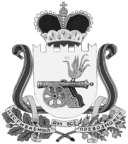 АДМИНИСТРАЦИЯВЯЗЬМА-БРЯНСКОГО СЕЛЬСКОГО ПОСЕЛЕНИЯВЯЗЕМСКОГО РАЙОНА  СМОЛЕНСКОЙ ОБЛАСТИП О С Т А Н О В Л Е Н И Еот  02.12.2015                                                                                                      № 88Об утверждении муниципальной  программы «Оказание образовательных услуг по программе высшего профессионального обучения Вязьма-Брянского сельского поселения Вяземского района Смоленской области» на 2016 годВ соответствии с Федеральным законом от 6 октября 2003 года № 131-ФЗ «Об общих принципах организации  местного самоуправления в Российской Федерации»Администрация Вяьма-Брянского сельского поселения Вяземского района Смоленской области  Смоленской области    п о с т а н о в л я е т:1. Утвердить муниципальную программу «Оказание образовательных услуг по программе высшего профессионального обучения Вязьма-Брянского сельского поселения Вяземского района Смоленской области» на 2016 год согласно приложению.	2. Администрации Вязьма-Брянского сельского поселения Вяземского района Смоленской области предусмотреть в бюджете поселения ассигнования на реализацию муниципальной программы, указанной в пункте 1 настоящего постановления.      	3. Установить, что в ходе реализации муниципальной программы, указанной в пункте 1 настоящего постановления мероприятия и объемы их финансирования подлежат ежегодной корректировке с учетом возможностей средств бюджета Вязьма-Брянского сельского поселения Вяземского района Смоленской области.4. Настоящее постановление обнародовать на информационном стенде Администрации Вязьма–Брянского сельского поселения Вяземского района Смоленской области и разместить на официальном сайте Администрации Вязьма-Брянского сельского поселения Вяземского района Смоленской области в информационно-телекоммуникационной сети «Интернет» (v-bryanskaya.ru).	5. Контроль за исполнением настоящего постановления оставляю за собой.	6. Настоящее постановление вступает в силу с 1 января 2016 года.Глава муниципального образованияВязьма-Брянского  сельского  поселенияВяземского района Смоленской области                                      В.П. ШайтороваМуниципальная  программа«Оказание образовательных услуг по программе высшего профессионального обучения Вязьма – Брянского сельского поселения Вяземского района Смоленской области» на 2016 годПАСПОРТ ПРОГРАММЫ1. Содержание проблемы и обоснование необходимости ее решения программным методомРеформа местного самоуправления предъявляет высокие требования к работникам органов местного самоуправления, работникам муниципальных учреждений и требует постоянного их совершенствования. Федеральным законом «Об общих принципах организации местного самоуправления в Российской Федерации» определено полномочие органов местного самоуправления в организации подготовки, переподготовки  и повышения квалификации выборных должностных лиц местного самоуправления, членов выборных органов местного самоуправления, депутатов представительных органов  муниципальных образований, работников органов местного самоуправления и муниципальных учреждений. В органах местного самоуправления Вязьма – Брянского сельского поселения Вяземского района Смоленской области в настоящее время работает 9 человек, из них: лица, замещающие муниципальные должности – 1; лица, замещающие должности муниципальной службы – 3; работников, осуществляющих техническое обеспечение деятельности органов местного самоуправления - 5 человек. Профессиональное образование работников, замещающих муниципальные должности и должности муниципальной службы: высшее – 3 человека, из них – 1 по направлению юриспруденция, 2 – в области образования и педагогики; среднетехническое – 1 человек. Распределение работников, замещающих муниципальные должности и должности муниципальной службы, по возрасту следующее: в группе 30 – 39 лет – 1 человек, 40 – 49 лет – 2 человека, 50 – 59 лет – 1 человек, из них все женщины.Работники, замещающие муниципальные должности и должности муниципальной службы, по стажу муниципальной службы распределяются следующим образом: муниципальный стаж от 1 года до 5 лет – 1 человек, от 15 до 25 лет – 1 человек, 25 лет и свыше – 2 человека.В резерв управленческих кадров Вязьма – Брянского сельского поселения включен 1 человек. Цели, задачи и целевые показатели программыЦель Программы – развитие и совершенствование кадрового потенциала, обеспечивающего эффективное функционирование и развитие местного самоуправления  Вязьма – Брянского сельского поселения Вяземского района Смоленской области.Задачи Программы:- организация обучения и повышения квалификации кадров органов местного самоуправления, лиц, состоящих в кадровом резерве на замещение вакантных должностей муниципальной службы, работников муниципальных учреждений;- совершенствование механизма эффективного взаимодействия органов местного самоуправления с органами государственной власти Смоленской области, учебными заведениями высшего и среднего профессионального образованияЦелевыми показателями Программы являются:- заочное обучение работников органов местного самоуправления, лиц, состоящих в кадровом резерве для замещения должностей муниципальной службы, работников муниципальных учреждений;-  повышения квалификации посредством курсов повышения квалификации, краткосрочных семинаров работниковПеречень программных мероприятий Перечень программных мероприятий представлен в приложении к Программе.Обоснование ресурсного обеспечения программы	Общий объем финансирования программы - 29,4 тыс. руб., из них:средства местного бюджета – 23, 52 тыс. руб.,внебюджетные средства – 5,88 тыс. руб.Объемы финансирования мероприятий Программы  по годам и по исполнителям приведены в приложении к Программе.5. Механизм реализации программыРеализация мероприятий Программы предполагает:- заключение договоров с учебными заведениями, осуществляющими подготовку кадров для органов местного самоуправления, и лицами, обучающимися в учебных заведениях высшего или среднего профессионального образования;Заказчик Программы осуществляет реализацию и мониторинг ее мероприятий. В пределах своих полномочий  выполняет следующие функции:- разрабатывает проекты правовых актов, необходимых для реализации программы;- ежегодно подготавливает в установленном порядке предложения по уточнению перечня программных мероприятий на очередной финансовый год, уточняет затраты на реализацию этих мероприятий, а также механизм реализации программы;- взаимодействует с органами местного самоуправления, органами исполнительной власти Смоленской области, организациями и учреждениями в целях реализации мероприятий программы;-  контроль за реализацией исполнителями мероприятий программы осуществляет Администрация Вязьма – Брянского сельского поселения Вяземского района Смоленской области.Приложениек муниципальной программе  «Оказание образовательных услуг по программе высшего профессионального обучения Вязьма – Брянского сельского поселения Вяземского района Смоленской области» на  2016 годПеречень программных мероприятийПриложениек постановлению Администрации Вязьма – Брянского сельского поселения Вяземского района Смоленской областиот 02.12.2015 № 88Наименование программыМуниципальная  программа «Оказание образовательных услуг по программе высшего профессионального обучения Вязьма – Брянского сельского поселения Вяземского района Смоленской области» на 2016 годОснование для разработки программыФедеральный закон от 06.10.2003 № 131-ФЗ «Об общих принципах организации  местного самоуправления в Российской Федерации»Заказчик программыАдминистрация Вязьма – Брянского сельского поселения Вяземского района Смоленской областиРазработчик программы: Администрация Вязьма – Брянского сельского поселения Вяземского района Смоленской областиЦель  и задачи программыЦель Программы – развитие и совершенствование кадрового потенциала, обеспечивающего эффективное функционирование и развитие местного самоуправления в Вязьма – Брянском сельском поселении Вяземского района Смоленской области.Задачи Программы:- организация обучения и повышения квалификации кадров органов местного самоуправления, лиц, состоящих в кадровом резерве на замещение вакантных должностей муниципальной службы, работников муниципальных учреждений;- совершенствование механизма эффективного взаимодействия органов местного самоуправления с органами государственной власти Смоленской области, учебными заведениями высшего и среднего профессионального образованияЦелевые показатели программыцелевыми показателями Программы являются:- заочное обучение работников органов местного самоуправления, лиц, состоящих в кадровом резерве для замещения должностей муниципальной службы, работников муниципальных учреждений;-  повышения квалификации посредством курсов повышения квалификации, краткосрочных семинаров работниковСроки реализации программы 2016 годОбъем и источники финансирования программыОбщий объем финансирования программы - 29,4 тыс. руб., из них:средства местного бюджета – 23, 52 тыс. руб.,внебюджетные средства – 5,88 тыс. руб.№ п/пНаименования мероприятияСрок реализацииИсполнитель мероприятияОбъем финансирования (тыс. руб.)Источник финансирования№ п/пНаименования мероприятияСрок реализацииИсполнитель мероприятиявсего в 2016 г.Источник финансирования1    234556Задача 1. Организация обучения и повышения квалификации кадров для органов местного самоуправленияЗадача 1. Организация обучения и повышения квалификации кадров для органов местного самоуправленияЗадача 1. Организация обучения и повышения квалификации кадров для органов местного самоуправленияЗадача 1. Организация обучения и повышения квалификации кадров для органов местного самоуправленияЗадача 1. Организация обучения и повышения квалификации кадров для органов местного самоуправленияЗадача 1. Организация обучения и повышения квалификации кадров для органов местного самоуправленияЗадача 1. Организация обучения и повышения квалификации кадров для органов местного самоуправления1.1Организация обучения, по заочной форме лица, замещающего должность муниципальной службыв течение всего периодаАдминистрация МО,специалист I категории Лейсли Е.А.Администрация МО,специалист I категории Лейсли Е.А.235205880местный бюджетвнебюджетные средстваЗадача 2. Совершенствование механизма эффективного взаимодействия органов местного самоуправления с органами государственной власти Смоленской области, учебными заведениями высшего и среднего профессионального образованияЗадача 2. Совершенствование механизма эффективного взаимодействия органов местного самоуправления с органами государственной власти Смоленской области, учебными заведениями высшего и среднего профессионального образованияЗадача 2. Совершенствование механизма эффективного взаимодействия органов местного самоуправления с органами государственной власти Смоленской области, учебными заведениями высшего и среднего профессионального образованияЗадача 2. Совершенствование механизма эффективного взаимодействия органов местного самоуправления с органами государственной власти Смоленской области, учебными заведениями высшего и среднего профессионального образованияЗадача 2. Совершенствование механизма эффективного взаимодействия органов местного самоуправления с органами государственной власти Смоленской области, учебными заведениями высшего и среднего профессионального образованияЗадача 2. Совершенствование механизма эффективного взаимодействия органов местного самоуправления с органами государственной власти Смоленской области, учебными заведениями высшего и среднего профессионального образованияЗадача 2. Совершенствование механизма эффективного взаимодействия органов местного самоуправления с органами государственной власти Смоленской области, учебными заведениями высшего и среднего профессионального образования2.1Заключение договоров на оказание платных образовательных услуг с учебными заведениями и  лицом, замещающим должность муниципальной службыв течение всего периодаАдминистрация МО.специалист I категории Лейсли Е.А.Смоленский филиал РАНХиГСАдминистрация МО.специалист I категории Лейсли Е.А.Смоленский филиал РАНХиГС235205880местный бюджетвнебюджетные средства2.2Проведение сверки обучающихся лицв течение всего периодаАдминистрация МО,Смоленский филиал РАНХиГСАдминистрация МО,Смоленский филиал РАНХиГС